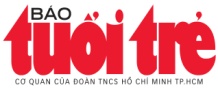 THÔNG CÁO BÁO CHÍNgày hội Tư vấn tuyển sinh - hướng nghiệp 2024 tại Hà NộiHôm nay 17-3-2024, Ngày hội Tư vấn tuyển sinh - hướng nghiệp 2024 diễn ra tại thủ đô Hà Nội.Ngày hội do Báo Tuổi Trẻ và Vụ Giáo dục đại học (Bộ Giáo dục và Đào tạo), Tổng cục Giáo dục nghề nghiệp (Bộ Lao động - Thương binh và Xã hội), Sở Giáo dục và Đào tạo Hà Nội, Đại học Bách khoa Hà Nội phối hợp tổ chức. Đây là mùa thứ 22 của Chương trình Tư vấn tuyển sinh – hướng nghiệp (kể từ năm 2003). Trong đó, Ngày hội Tư vấn tuyển sinh – hướng nghiệp luôn là sự kiện giáo dục quan trọng thu hút đông đảo học sinh THPT, các vị phụ huynh, các đơn vị giáo dục tại Hà Nội và nhiều địa phương lân cận đến tham dự, tìm hiểu thông tin.Theo Bộ Giáo dục và Đào tạo, từ năm 2025, thi tốt nghiệp THPT và tuyển sinh đại học sẽ thực hiện theo chương trình giáo dục phổ thông 2018, dự kiến các kỳ thi sẽ có một số thay đổi về nội dung và hình thức. Vì vậy không ít học sinh lớp 12 và các vị phụ huynh đang khá lo lắng, bởi nếu không trúng tuyển đại học phù hợp trong năm 2024, các em sẽ phải cạnh tranh trong mùa tuyển sinh năm 2025 cùng những “luật chơi” mới.Việc chuẩn bị từ sớm cho các kỳ thi và lên chiến lược lựa chọn các ngành học, trường đại học đúng với sở thích, sở trường sẽ gia tăng cơ hội hoàn thành những mục tiêu trong năm nay cho các thí sinh cuối cùng theo học chương trình hiện hành.Theo PGS.TS Nguyễn Thu Thủy, Vụ trưởng Vụ Giáo dục đại học (Bộ Giáo dục và Đào tạo), Chương trình Tư vấn tuyển sinh - hướng nghiệp được Báo Tuổi Trẻ tổ chức vào những thời điểm quan trọng nhằm giúp thí sinh tìm hiểu kỹ lưỡng về kỳ thi tốt nghiệp THPT, cập nhật những thông tin tuyển sinh mới nhất từ các trường đại học, đồng thời giải đáp các thắc mắc về định hướng chọn ngành, chọn nghề trong tương lai.Tại Ngày hội, Ban tư vấn gồm đại diện Bộ Giáo dục và Đào tạo, Bộ Quốc phòng, Bộ Công an, ĐH Quốc gia Hà Nội, ĐH Bách khoa Hà Nội và nhiều trường ĐH, CĐ lớn sẽ cung cấp thông tin mới nhất, đầy đủ và chính xác nhất về thi tốt nghiệp THPT và tuyển sinh ĐH, CĐ năm 2024; tuyển sinh các trường quân đội, công an. Ngoài ra, các vị phụ huynh và các em học sinh có thể tìm hiểu thông tin từ các cơ sở đào tạo ở gần 280 gian tư vấn trong khuôn khổ Ngày hội. Gian tư vấn của các trường giúp các bậc phụ huynh, các em học sinh có cái nhìn tổng quan về sự đa dạng của bậc học, ngành học, môi trường đào tạo... của từng trường. Tại đây, các em sẽ được gặp gỡ và trao đổi trực tiếp với đại diện trường mà mình quan tâm. Các em cũng có thể tìm hiểu thông tin du học, chương trình đào tạo liên kết quốc tế ở các trường trong nước và nước ngoài tại các gian tư vấn này.Trong khuôn khổ Ngày hội còn có khu trải nghiệm “Làm thử bài thi đánh giá tư duy” của ĐH Bách khoa Hà Nội; các khu vực tư vấn chuyên sâu về kỳ thi đánh giá năng lực của ĐH Quốc gia Hà Nội, kỳ thi đánh giá tư duy của ĐH Bách khoa Hà Nội.Với sự đồng hành của Tập đoàn Vingroup, năm nay Báo Tuổi Trẻ tổ chức 17 chương trình và 3 ngày hội tư vấn tuyển sinh - hướng nghiệp ở 18 tỉnh, thành phố trên cả ba miền. Ngoài ra, còn có chương trình tư vấn đặc biệt “Cùng con vào tương lai” dành cho phụ huynh, chương trình tư vấn hướng nghiệp dành cho học sinh lớp 9 đang đắn đo trước những ngã rẽ sau bậc THCS và hai ngày hội “Lựa chọn nguyện vọng xét tuyển” tại Hà Nội, TP.HCM diễn ra sau thời điểm Bộ Giáo dục và Đào tạo công bố điểm thi tốt nghiệp THPT.         TUỔI TRẺCần thêm thông tin, xin vui lòng liên hệ:Nhà báo Nguyễn Văn Hải, ĐT: 0962.062.289 – email: hainv@tuoitre.com.vn